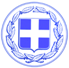                         Κως, 19 Νοεμβρίου 2015ΕΙΣΗΓΗΣΗ ΤΟΥ ΔΗΜΑΡΧΟΥ ΚΩ ΣΤΗΝ ΕΠΙΤΡΟΠΗ ΔΙΑΒΟΥΛΕΥΣΗΣΚυρίες και κύριοι,H σημερινή συνεδρίαση της Επιτροπής Διαβούλευσης έχει βαρυσήμαντο χαρακτήρα.Καλούμαστε όλοι να τοποθετηθούμε για ένα ζήτημα που θα καθορίσει το παρόν και το μέλλον του νησιού, τη δυνατότητα της Κω να συνεχίσει να αποτελεί τον τέταρτο κορυφαίο τουριστικό προορισμό της χώρας.Γιατί αυτό διακυβεύεται.Καλούμαστε όλοι να αποδείξουμε ότι η Κως είναι ενωμένη μπροστά στην ασύμμετρη απειλή της μετατροπής της σε αποθήκη ψυχών και στην ακύρωση της ταυτότητας της , ως τουριστικού προορισμού. Το ζήτημα δεν αφορά το Δήμαρχο Γιώργο Κυρίτση και τη δημοτική αρχή.Αφορά κάθε πολίτη, αφορά το μέλλον αυτού του τόπου και των παιδιών μας.Είμαι Δήμαρχος με την ψήφο των πολιτών και για όσο διάστημα οι πολίτες με στηρίζουν και με εμπιστεύονται.Είμαι Δήμαρχος της Κω, του τέταρτου κορυφαίου τουριστικού προορισμού της χώρας.Θέλω, όταν έρθει η ώρα,  να παραδώσω την Κω πιο ισχυρή, περισσότερο ανταγωνιστική και με ανοιχτούς τους ορίζοντες και τις προοπτικές της τουριστικής και οικονομικής ανάπτυξης.Δεν θα παραδώσω μια Κω αποθήκη ψυχών, που θα έχει απεμπολήσει την ταυτότητα της και θα έχει συρρικνώσει την οικονομία της,  που στηρίζεται στον τουρισμό.Η δημιουργία hot spot με τους όρους και τις συνθήκες που προδιαγράφονται θα είναι μια καταστροφική επιλογή.Ακυρώνει την Κω , ως τουριστικό προορισμό.Στο παρόν και κυρίως στο μέλλον.Ότι χτίστηκε με κόπο τα προηγούμενα χρόνια θα καταρρεύσει και θα οδηγήσει σε κατάρρευση την τοπική οικονομία.Από την πρώτη στιγμή αντιστάθηκα σε αυτές τις λογικές.Κατέθεσα προτάσεις με ρεαλιστικές λύσεις, κάποιες εκ των οποίων υιοθετήθηκαν με σημαντική καθυστέρηση και από άλλους.Η Ρόδος αποτελεί και αυτή τουριστικό προορισμό. Τέθηκε όμως εκτός της λογικής δημιουργίας hot spot,με βάση αυτό το κριτήριο.Ένα κριτήριο που δεν αναγνωρίζουν στην Κω, επιφυλάσσουν ένα ξαφνικό ή και αργό θάνατο για ένα νησί που αποτελεί τον τέταρτο κορυφαίο και ραγδαία αναπτυσσόμενο τουριστικό προορισμό της χώρας και με μεγάλες προοπτικές .Γιατί αυτό είμαστε και δεν θα κουραστώ να το επαναλαμβάνω: είμαστε ο τέταρτος κορυφαίος τουριστικός προορισμός της χώρας και δεν θα παραμείνουμε απλά αλλά θα κοιτάξουμε ακόμα ψηλότερα.Έχετε σίγουρα ακούσει πολλά από μια φαιά προπαγάνδα και από μια πέμπτη φάλαγγα που λειτουργεί υπονομευτικά για το νησί και τον τουρισμό μας.Τώρα θα ακούσετε και τις αλήθειες. Αυτές που είμαι βέβαιος ότι συνειδητοποιείτε και αντιλαμβάνεστε όλοι.1η Αλήθεια:Κάποιοι μιλάνε για ένα hot spot συνολικής χωρητικότητας 1.000 ατόμων.Λένε ψέματα. Στην Κω, τη θερινή περίοδο, έφταναν καθημερινά 1.000 πρόσφυγες .Με μαθηματική ακρίβεια ο χώρος αυτός θα μετατραπεί σε μια νέα Μόρια, θα συγκεντρωθεί και θα εγκλωβιστεί στην Κω ένας ανεξέλεγκτος και μη διαχειρίσιμος αριθμός προσφύγων και παράνομων μεταναστών.Και εγώ θα είμαι εδώ για να δούμε ποιος θα δικαιωθεί. Άλλοι να δούμε που θα πάνε να κρυφτούν.Σας λένε επίσης ότι το hot spot θα είναι εκτός πόλης, οπότε δεν θα υπάρχει πρόβλημα. Λένε ψέματα. Οι άνθρωποι αυτοί δεν είναι κρατούμενοι και δεν πρόκειται να είναι κλεισμένοι και περιορισμένοι σε αυτό το χώρο, θα μπορούν να κυκλοφορούν ελεύθερα σε όλο το νησί. Και να αναζητούν διέξοδο για να φύγουν. Και αντιλαμβάνεστε ότι η έξοδος είναι το λιμάνι και το πλοίο, και σας καλώ να αναλογιστείτε τι θα συμβεί με την βέβαιη υπερσυγκέντρωση ενός ανεξέλεγκτου αριθμού προσφύγων και παράνομων μεταναστών στο νησί.Και για να τελειώνει το παραμύθι. Πέρα από τους πρόσφυγες που απολαμβάνουν καθεστώτος προστασίας υπάρχουν και παράνομοι μετανάστες , οι οποίοι δεν είναι πρόσφυγες.Με όλους αυτούς, τη στιγμή που δεν έχουν αποφασιστεί άμεσες διαδικασίες επαναπροώθησης, τι θα γίνει;Δεν θα παραμένουν εγκλωβισμένοι στο νησί μας ;2η Αλήθεια:Κανείς δεν εγγυάται 24ωρη παραμονή και άμεση μεταφορά τους στην ηπειρωτική χώρα. Κανείς.Όσες διαβεβαιώσεις και αν ζήτησα δεν βρέθηκε ούτε ένας να αναλάβει αυτή τη δέσμευση.Ούτε πρόκειται να γίνεται μέσω Κω η μετεγκατάσταση τους σε άλλες χώρες. Γιατί πολύ απλά συμφωνία και πλαίσιο μετεγκατάστασης προσφύγων και αναλογικής τους κατανομής σε άλλες ευρωπαϊκές χώρες δεν υπάρχει και μετά τα γεγονότα του Παρισιού βλέπουμε τη μία μετά την άλλη τις χώρες της Ε.Ε να αλλάζουν στάση.Ξέρετε πόσοι πρόσφυγες έχουν μετεγκατασταθεί από την Ελλάδα και την Ιταλία σε άλλες ευρωπαϊκές χώρες, τους τελευταίους 3 μήνες;Μόνο 147.Μέσα σε 3 μήνες.Το αμφισβητεί κανείς;Να τελειώνει λοιπόν και αυτός ο μύθος. Είναι δεδομένο ότι πρόσφυγες και παράνομοι μετανάστες θα εγκλωβίζονται και θα παραμένουν στην Κω.Το αποτέλεσμα θα είναι εντός μιας εβδομάδας το hot spot να έχει 10 ή και 15.000 οι οποίοι δεν θα μπορούν να φύγουν από το νησί.3η Αλήθεια:Η διαδικασία ταχείας ταυτοποίησης αλλά και άμεσης αναχώρησης έχει αποδειχθεί ανέφικτη στην πράξη, σε ότι αφορά στην Κω.Δεν υπάρχει ούτε το προσωπικό αλλά ούτε και οι αναγκαίες υποδομές για την ταυτοποίηση αφού η Αστυνομική Διεύθυνση είναι υποστελεχωμένη και στην Κω δεν έχει ιδρυθεί το Τμήμα Συνοριοφυ -λάκων, που προβλέπεται από το σχετικό Π.Δ.Παράλληλα χρειάζεται μόνιμα ένα πλοίο που θα παίρνει 1.000 με 1.500 σε καθημερινή βάση από την Κω.Ποιος εγγυάται ότι θα τηρηθούν αυτά τα δύο προαπαιτούμενα, που δεν τηρήθηκαν ποτέ ;4η Αλήθεια:Μετά τα γεγονότα στο Παρίσι είναι εμφανής η τάση ορισμένων χωρών να μην διευκολύνουν την είσοδο προσφύγων στο έδαφος τους.Η μία μετά την άλλη οι χώρες, είτε παίρνουν περιοριστικά μέτρα είτε προετοιμάζουν το έδαφος για τα χειρότερα. Ποια είναι αυτά; Έλεγχος συνόρων. Όποιος δεν το βλέπει, εθελοτυφλεί.Σε περίπτωση που οδηγηθούμε σε συνοριακούς ελέγχους και κλείσιμο συνόρων, αντιλαμβάνεστε ότι ένας τεράστιος αριθμός προσφύγων θα εγκλωβιστεί στα νησιά του Αιγαίου και στη χώρα μας.Απέναντι σε αυτό τον κίνδυνο ποια είναι η δική μας προετοιμασία;Αν μετατραπούμε σε ένα νησί-αποθήκη ψυχών, ο δρόμος αυτός δεν θα έχει επιστροφή.5η Αλήθεια:Κάποιοι έχουν αποφασίσει να αποτελέσει η Κως, μαζί με άλλα νησιά που βεβαίως δεν έχουν τη δική μας ισχυρή ταυτότητα τουριστικού προορισμού, κέντρα παραμονής παράνομων μεταναστών και προσφύγων.Και προσπαθούν να το επιβάλλουν με κάθε τρόπο, απαξιώνοντας την προοπτική της τουριστικής ανάπτυξης αλλά και το ιστορικό και πολιτιστικό μας κεφάλαιο.Θέλουν να θυσιάσουν την Κω, ως τουριστικό προορισμό.Το ερώτημα είναι: θα τους αφήσουμε;Έχουμε αντιληφθεί το βάρος της ευθύνης μας απέναντι στην ιστορία και στο μέλλον του νησιού;Από τη στιγμή που η Κως μετατραπεί σε κέντρο παραμονής παράνομων μεταναστών και προσφύγων μέσα από τη λειτουργία του hot spot, έχει καταθέσει η ίδια την ταυτότητα της ως τουριστικού προορισμού.Όλο αυτό το διάστημα προσέγγισα καλοπροαίρετα τη δημιουργία ενός χώρου για την ολιγόωρη παραμονή προσφύγων και παράνομων μεταναστών.Δε δικαιούται λοιπόν κανείς να λέει ότι ο Δήμαρχος δεν απαντά στο ερώτημα που θα πηγαίνουν αυτοί οι άνθρωποι τις λίγες ώρες που θα είναι εδώ.Το τόνισα και στον Πρωθυπουργό. Στην Κω μόνο ένα κέντρο «αβλαβούς διέλευσης» λίγων ωρών μπορεί να υπάρξει.Έθεσα όμως προϋποθέσεις, τις οποίες είμαι βέβαιος ότι θέτει κάθε λογικός άνθρωπος.Σας ανέφερα κάποιες πριν.Καμία από αυτές τις προϋποθέσεις δεν υπάρχει.Καμία διαβεβαίωση δεν δίνεται.Το καλοκαίρι ή και μέσα στην Άνοιξη, αν δημιουργηθεί ένας ανεξέλεγκτος χώρος στον οποίο βεβαίως δεν θα παραμένουν μόνο για ένα 24ωρο όλοι αυτοί οι άνθρωποι, θα δημιουργηθεί εκρηκτική κατάσταση.Σύντομα και σε ένα διάστημα μιας εβδομάδας θα ζήσουμε εικόνες Μυτιλήνης.Θα συγκεντρωθούν 10 και 15.000 άνθρωποι που θα είναι εγκλωβισμένοι και θα κυκλοφορούν στην πόλη, στο λιμάνι και στους δρόμους αναζητώντας διέξοδο.Επαναλαμβάνω: Εγώ θα είμαι εδώ για να επιβεβαιωθώ ή να διαψευστώ.Να δούμε όμως που θα είναι κρυμμένοι τότε κάποιοι και κυρίως αν μπορούμε να βλέπουμε στα μάτια τους συμπατριώτες μας όλοι.Πολλοί λένε: τι προτείνει ο Δήμος;Βρείτε και δείξτε μου κάποιον άλλο που να έχει καταθέσει τις ρεαλιστικές προτάσεις που κατέθεσε ο Δήμος Κω από την πρώτη στιγμή.Και δεν είναι μία και δύο, είναι πολλές.Πολλοί λένε τι θα κάνει ο Δήμος Κω για να μην έχουμε τις σκηνές που ζήσαμε το καλοκαίρι που πέρασε.Απαντώ ότι ήδη είμαστε προετοιμασμένοι.Οι υπηρεσίες του Δήμου αλλά και έκτακτο προσωπικό που θα προσληφθεί θα κρατήσουν ελεύθερους τους δημόσιους χώρους, δεν θα υπάρξουν καταυλισμοί και αντίσκηνα μέσα στην πόλη.Να είστε βέβαιοι για αυτό. Θα υπερασπιστούμε την εικόνα της Κω και την έννοια του δημόσιου χώρου.Δεν μπορείς βέβαια να απαγορέψεις σε κανένα να κάνει βόλτες στο λιμάνι ή οπουδήποτε αλλού.Όχι όμως σκηνές.Κάποιοι λένε:  γιατί ο Δήμος δεν προτείνει ένα χώρο;Απάντηση: Γιατί κάποιοι δεν ζητούν τη συνεργασία του Δήμου, αναζητούν συνενόχους.Γιατί δεν διασφαλίζεται η ολιγόωρη παραμονή, η ταυτοποίηση και η άμεση μεταφορά τους στην ηπειρωτική χώρα.Γιατί είναι ευθύνη της Πολιτείας, την οποία δεν αναλαμβάνει γνωρίζοντας το τι θα συμβεί και επιζητεί συνενόχους.Εγώ συνένοχος στην καταστροφή του τόπου μου δεν θα γίνω.Είναι Κυβερνητική απόφαση και ευθύνη. Ποιος τους εμποδίζει να την πάρουν και να την υλοποιήσουν;Όσο για το ακίνητο, γνωρίζουν ότι το δημόσιο έχει τεράστιες εκτάσεις στην Κω. Γιατί δεν το αποφασίζουν; Όμως πρέπει να πω και κάτι άλλο.Υπάρχουν νησιά που δεν είναι τουριστικοί προορισμοί και ευχαρίστως θα δέχονταν να δημιουργηθούν τέτοιου είδους κέντρα αφού θεωρούν ότι με αυτό τον τρόπο θα στηριχθεί η οικονομία τους.Γιατί λοιπόν δεν τα κάνουν εκεί;Ποιος τους εμποδίζει;Γιατί θέλουν να επιβάλουν στην Κω το hot spot και να διαλύσουν τον τουρισμό και την τοπική μας οικονομία;Φίλες και Φίλοι,Το λέω πλέον ξεκάθαρα : κινδυνεύει η ταυτότητα της Κω, η προοπτική της.Τίθενται σε κίνδυνο η τοπική οικονομία, επιχειρήσεις, επαγγελματίες και εργαζόμενοι σε αυτό το νησί που ζουν από τον τουρισμό.Για μένα υπάρχει μόνο ένας δρόμος: να υπερασπιστώ τον τόπο μου και το μέλλον των παιδιών μας.Σας καλώ όλους να γίνουμε μία φωνή.Να είμαστε ενωμένοι .Είναι ζήτημα επιβίωσης για την Κω, για το μέλλον των παιδιών μας.Το είπα και στο Μέγαρο Μαξίμου στη συνάντηση με τον Πρωθυπουργό : η Κως έδειξε και θα συνεχίσει να δείχνει τον ανθρωπισμό της απέναντι σε κάθε κατατρεγμένο πρόσφυγα και άνθρωπο.Το ίδιο κάνει και η Εκκλησία, η Μητρόπολη της Κω.Και όμως κάποιοι μας κουνούν το δάχτυλο και μας έχουν στοχοποιήσει, γιατί αποτελούμε εμπόδιο στην ευόδωση των καταστροφικών σχεδίων που έχουν για την Κω.Δεν επιτρέπω σε κανένα να αμφισβητεί τα ανθρώπινα αισθήματα των Κώων και του Δημάρχου, και ακόμα περισσότερο του Μητροπολίτη μας.Είναι η ώρα της ευθύνης για όλους μας.Η πρόταση της δημοτικής αρχής προς την Επιτροπή Διαβούλευσης έχει δύο άξονες:-Ο πρώτος αφορά ένα ΝΑΙ ή ένα ΟΧΙ στη δημιουργία του hot spot,  όπως το εννοούν, στην Κω, στην ακύρωση της ταυτότητας και της προοπτικής μας ως τουριστικού προορισμού.Σας καλώ να πείτε ένα δυνατό ΟΧΙ.-Ο δεύτερος αφορά την συμμετοχή όλων των φορέων του νησιού στην ενημέρωση και στην ευαισθητοποίηση του Προέδρου της Δημοκρατίας, του Πρωθυπουργού και των αρχηγών των κομμάτων για να αποτραπεί η δημιουργία hot spot στο νησί μας.Σας καλώ να συμμετέχετε όλοι, με ένα ΝΑΙ σε αυτή την προσπάθεια.Γιατί η Κως πρέπει να αγωνιστεί και να κερδίσει αυτή τη μάχη ενωμένη.Είναι η ώρα των καθαρών λύσεων.Είναι η ώρα να αναλάβουμε όλοι, με ξεκάθαρο τρόπο και χωρίς υπεκφυγές, τις ευθύνες μας.